Fisherman’s Flat Urban Conservation Precinct Heritage Design Guidelines ConservationProtect and enhance the character of the fishing village set apart from the main town centre.etain the general uniformity in scale and Retain the historic integrity of the area in any replanting program.Retain the locally unique subdivision pattern, with dual access to many properties by discouraging further subdivision of land, except to realign boundary between lots.Building siting, design and formEncourage the use of the traditional building design of the precinct, including narrow eaves, gable roofs, verandahs, vertical rectangular windows and unbroken facades.Site and design buildings and works to blend with the prevailing character of the precinct by:Providing a front setback that matches the setbacks of adjacent buildings, or if these are different, a setback that is between the setbacks of adjacent buildings.Designing dwelling facades to not be greater than 10 metres in width.Discouraging buildings to exceed one storey.Ensuring the highest point of the roof of a building is not greater than the highest adjacent building.Materials, colours and finishesEncourage the use of the traditional building materials of the precinct, including:Corrugated iron pitched roofs.Vertical rectangular timber-framed windows.Horizontal timber weatherboard walls.Brick chimneys.Timber verandahs.FencesMaintain the traditional fencing of the precinct, such as low picketscapped corrugated iron Encourage the use of traditional materials and construction techniques for new fences.Design fences to not exceed:100 mm for the frontage.2000 mm for side, rear or adjacent to vacant land.Primary sourcesGeelong Region Historic Buildings and Objects Study (Allan Willingham for the Geelong Regional Commission, 1986)Queenscliffe Urban Conservation Study (Allom, Lovell and Associates Pty Ltd, 1984)Heritage policy map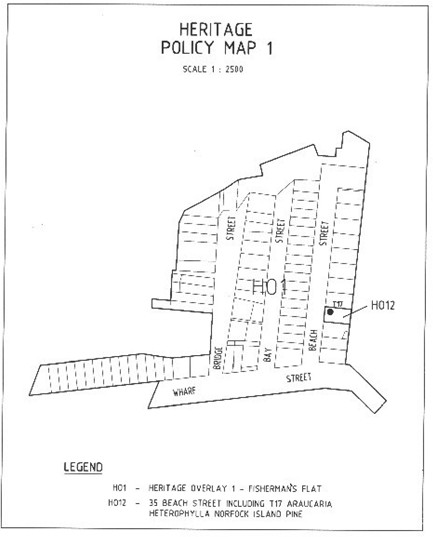 